    　　　　やまなし心のバリアフリー宣言事業所☆ この企業・事業所へのお問い合わせ先 　 ホームページ　 https://hotel-bell.com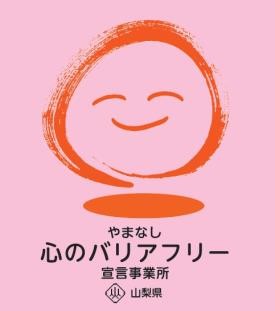 所在地   富士吉田市上吉田東９－８－１０担当部署　 －（登録なし）担当者   －（登録なし）電話番号   ０５５５－２４－８８８８ＦＡＸ番号   ０５５５－２４－８６９５事業所名 ホテルベル鐘山宣言内容 ◇　社員である障害者が、その能力を十分に発揮し、働きやすい職場環境をつくる取組を進めます。◇　全ての障害者に対して、障害を理由とする不当な差別をいたしません。◇　全ての障害者に対して、合理的な配慮の提供に努めます。◇　障害者と障害者でない者が相互に人格と個性を尊重し合いながら共に暮らすことができる共生社会の構築に係る取組を進めます。主な取組 ○　お客様で、いろいろな障害のある方がいらっしゃいますが、一人一人に合ったサービスを心から提供します。○　スタッフに障害がある方が働いたこともあります。そうじ、フロントなど、その人に合った業務をやってもらいます。○　代表者の母が障害者であり、体が良くなるようにとはじめたホテル業ですので、スタッフも理解があります。すぐ裏に障害者施設があり、良い関係を築いております。